Základní škola Ostrava, Zelená 42, PO:Popis řešeného objektuZákladní škola Ostrava, Zelená 42, PO se nachází na parcele č. 2635/30 a 2641/77 v katastrálním území Moravská Ostrava. Základní škola se skládá z několika navzájem propojených objektů, které jsou dvou až tří podlažní. Uvnitř budovy bylo zřízeno bezbariérové WC, avšak samotná budova není bezbariérová. V roce 2014 proběhla na objektu realizace zateplení fasády, střechy a výměna oken. Práce byly provedeny pouze v některých částech, a to z ulice Nedbalova a pavilonu s tělocvičnou, včetně krčku. Na hlavní části objektu školy z ulice Zelená bylo zatím pouze provedeno zateplení střechy. Popis záměruV objektu je potřeba provést bezbariérové úpravy vstupu a přístupu do druhého podlaží. Dále pak úpravy odborných učeben a sadové úpravy. V rámci příprav projektové dokumentace je možné zapůjčit si již částečně vypracovanou dokumentaci požadovaného záměru.Požadavky na projektovou dokumentaciBezbariérové úpravy:Úprava hlavního vstupu do objektu:Navržení šikmé rampy odpovídajícího sklonu z boční strany vchodu + rozšíření podesty a posun schodiště podle prostorových požadavků bezbariérového provozuZpřístupnění 2.NP:Navržení šikmé elektrické plošiny na hlavní schodištěPozn.: Před instalací tohoto zařízení je nutné prověření stability stávajícího zábradlí a případné provedení nového kotveníJiné stavební úpravy:Úpravy v učebně přírodních vědVybourání stupínku u tabuleVyrovnání podlahy a položení nové podlahové krytinyÚprava rozvodů do katedry vlivem snížení podlahySnížení tabuleVýměna dveří vč. výměny / renovace zárubní, odstranění prahu a osazení přechodové lišty Multimediální učebnaÚprava vstupu do učebny – vybourání mříže, světlíků, dozdění příčky a osazení nových bezpečnostních dveří bez prahu a odpovídající šířky pro bezbariérový provozNová podlahová krytinaNávrh nového osvětlení dle současných hygienických požadavkůÚpravy exteriéru:výsadba okrasných dřevin u hlavního vstupu a ve východní části pozemku (vstup do družiny) instalace bezpečnostního kamerového systému u hlavního vstupuDoplňující požadavkyJe žádoucí, aby nově navržené úpravy respektovaly současné požadavky školy a platnou legislativu (především vyhlášku č. 410/2005 Sb. o hygienických požadavcích na prostory a provoz zařízení a provozoven pro výchovu a vzdělávání dětí a mladistvých a vyhlášku 398/2009 o obecných technických požadavcích zabezpečujících bezbariérové užívání staveb).V učebnách, které budou vybaveny počítači, je nutné navrhnout řešení vedení kabeláže a s tím spojené stavební úpravy podlah a jiných dotčených konstrukcí.Všechny prostory dotčené stavebními úpravami budou vymalovány a bude proveden následný úklid.Před zpracování PD je nutná prohlídka všech prostor dotčených stavebními úpravami.V případě zjištění neočekávaných skutečností, které nedovolují navrhnout požadované úpravy, bude po konzultaci s investorem navrženo obdobné řešení.Fotodokumentace: Foto č.1 - situace: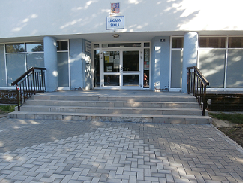 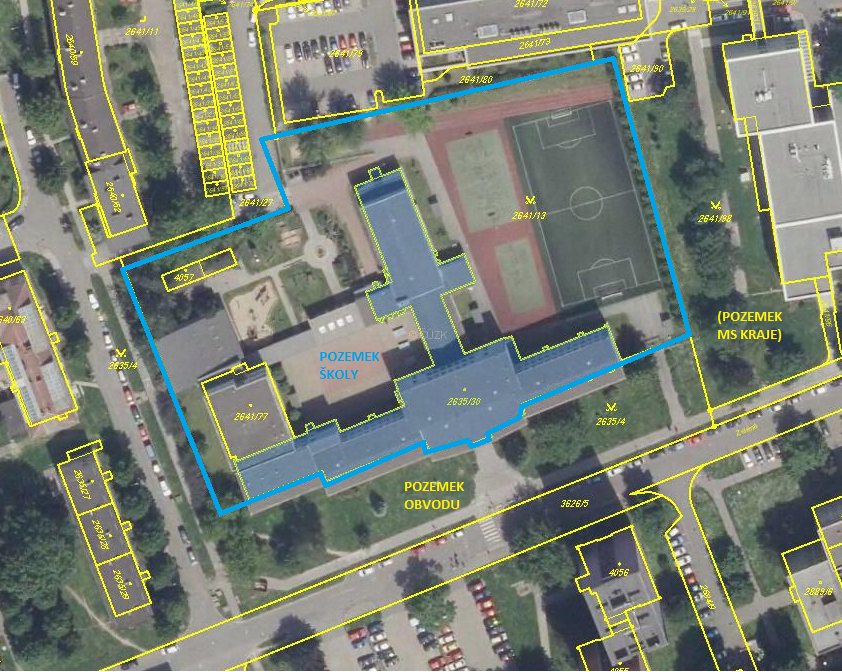 Foto č. 2 – hlavní vstup: